Должностные лица администрации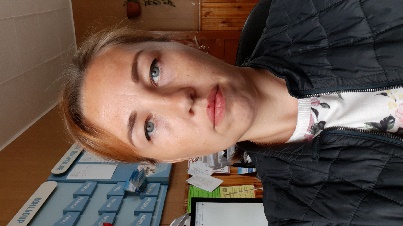 1.  Управляющий делами Администрации – Николаева Татьяна Валерьевна, 17.08.1988 г. рождения.
    2.  Специалист II категории Администрации (основной работник) –  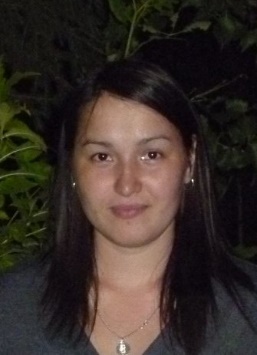                                           Байрамалова Олеся Геннадиевна, 30.04.1987 г.  рождения.
     3.  Специалист II категории Администрации (на время отсутствующего 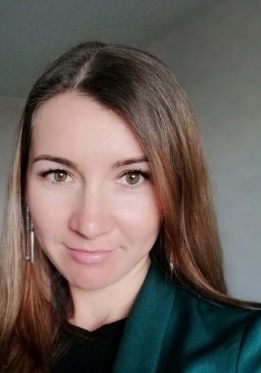                                основного работника) – Муртазина Кристина Радионовна, 19.10.1990 г. рождения. 